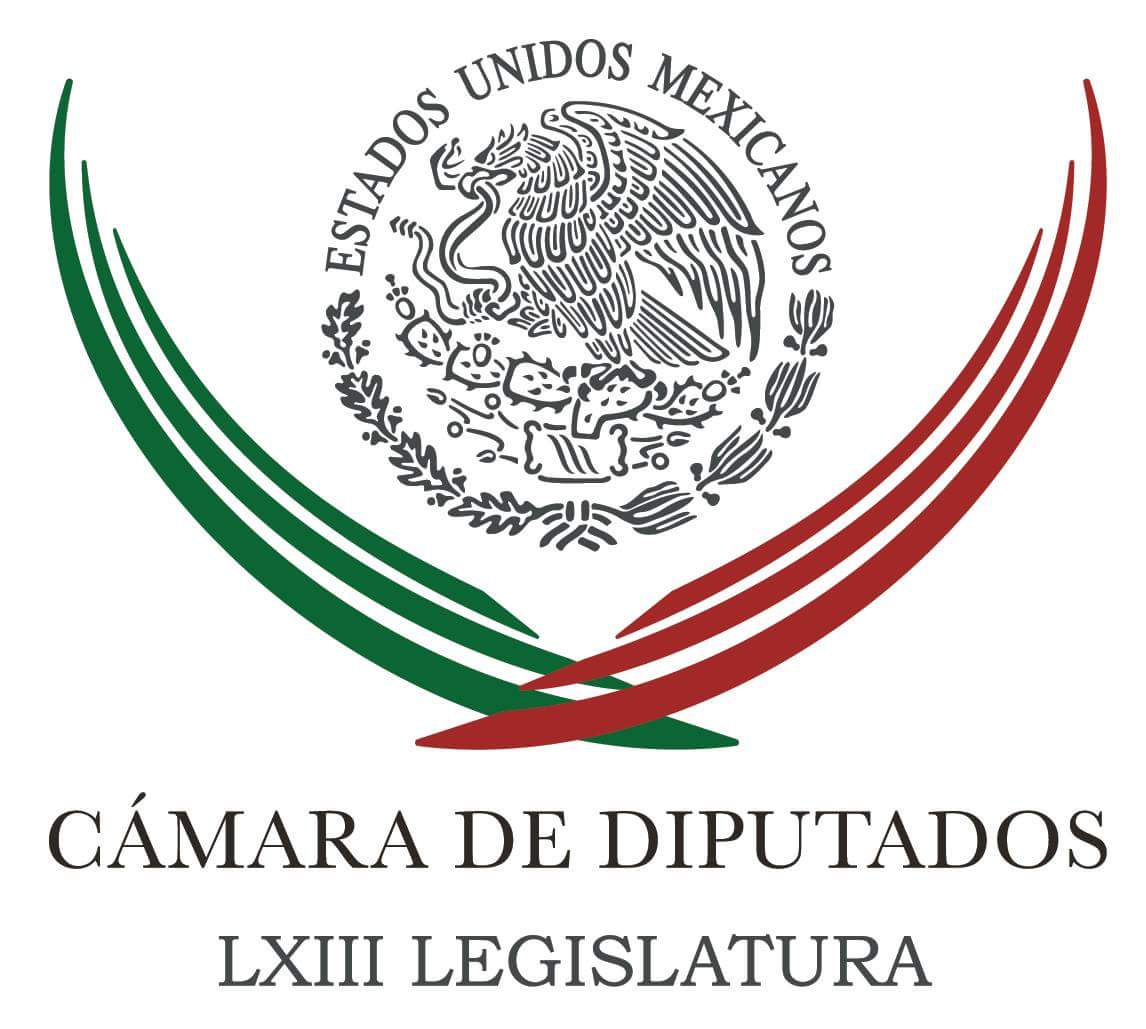 Carpeta InformativaCorte EspecialResumen: Zambrano convoca a sociedad a proponer proyectos para cambiar al paísEntregan diputados del PAN preguntas parlamentarias para el Ejecutivo federalVirgilio Andrade comparecerá el miércoles en San LázaroApagón analógico traerá beneficios a mexicanos: Ortega PachecoAfirman que se cuidará el Gasto Social para el próximo 2016Asegura Acosta Naranjo que investigó a alcalde de CoculaSe congratula diputados por visita del Papa a MéxicoPrevén destinar 5 mmdp al proyecto del NAICM02 de noviembre de 2015TEMA(S): Trabajos LegislativosFECHA: 02-11-2015HORA: 11:50NOTICIERO: AztecaNoticias.comEMISIÓN: EspecialESTACIÓN: InternetGRUPO: TV Azteca0Zambrano convoca a sociedad a proponer proyectos para cambiar al paísEl presidente de la Cámara de Diputados, Jesús Zambrano, convocó a organizaciones de la sociedad civil y a la población a proponer proyectos para cambiar e impulsar el desarrollo del país. El diputado federal del PRD, señaló que se debe hacer efectivo el “empoderamiento ciudadano” que da la Constitución y las leyes, para que participen abiertamente en la toma de decisiones y propuestas. El objetivo es que esas propuestas se cristalicen en el Poder Legislativo y ayuden a conducir al país hacia un nuevo escenario de más desarrollo económico, ingresos salariales dignos para la clase trabajadora, así como gobiernos más transparentes y comprometidos. En un comunicado el líder legislativo destacó que las políticas y estrategias aplicadas en los últimos años han quedado rebasadas frente al actual contexto local y mundial, por lo cual urge un nuevo esquema de organización y dirección. Expuso que el escenario está puesto para que la población presente nuevas iniciativas en todos los terrenos, siempre en una dinámica de coordinación y trabajo conjunto, además de que respaldó las propuestas que intelectuales, académicos, empresarios, sindicalistas y activistas de organizaciones civiles impulsan. Dijo que con estas propuestas, desde el Legislativo se podrán generar los cambios que deriven en resultados auténticos para combatir la pobreza en todo el territorio nacional. “Saludo en este marco a quienes desde la sociedad civil trabajan ya en proyectos de desarrollo económico, capacitación, educación, salud y otros, para las zonas rurales y urbanas con un enfoque de empoderamiento ciudadano, pues ésta es una labor en la que todos debemos aportar”, añadió./arm/mTEMA(S): Trabajos LegislativosFECHA: 02-11-2015HORA: 12:05NOTICIERO: La Crónica.comEMISIÓN: EspecialESTACIÓN: InternetGRUPO: La Crónica0Entregan diputados del PAN preguntas parlamentarias para el Ejecutivo federalEl coordinador de los diputados panistas, Marko Cortés, presentó a la Junta de Coordinación Política (Jucopo) 14 preguntas parlamentarias al presidente Enrique Peña Nieto, con el fin de que detalle temas de interés nacional. El diputado federal precisó en un comunicado que cada uno de los ocho grupos que integran el pleno de la Cámara de Diputados hizo uso de esta herramienta, que es un derecho constitucional para preguntar al presidente sobre temas de interés nacional. Entre los temas en duda que presentaron los legisladores panistas destacan el combate a la corrupción y la inseguridad; las acciones emprendidas en el entorno económico nacional e internacional que ha afectado a nuestro país, y sobre el combate a la corrupción. También preguntaron sobre acciones en materias de transparencia y rendición de cuentas, así como combate a la pobreza y apoyos sociales a los más desprotegidos. Cortés Mendoza indicó que dichas preguntas ya fueron enviadas al Ejecutivo federal, a través de la Junta de Coordinación Política (Jucopo) de la Cámara de Diputados, con base en lo establecido en los artículos 69 y 93 de la Constitución. Entre las preguntas que envió al Ejecutivo federal están: ¿Cómo entender la propuesta de crear la Secretaría de Cultura y a su vez, la reducción al presupuesto federal en esta materia de cultura dentro del Proyecto de Presupuesto de Egresos de la Federación para 2016? Y ¿cuánto ha gastado el gobierno federal en regalar pantallas planas, su costo unitario, los proveedores de los televisores y cuál será la fecha de conclusión del programa?, entre otras. /arm/mTEMA(S): Trabajos LegislativosFECHA: 02-11-2015HORA: 12:11NOTICIERO: El Universal onlineEMISIÓN: EspecialESTACIÓN: InternetGRUPO: El Universal0Virgilio Andrade comparecerá el miércoles en San LázaroEl secretario de la Función Pública tendrá que explicar los casos de corrupción "denunciados en los últimos años", señaló el coordinador del PRD en San Lázaro, Francisco Martínez. El coordinador de la bancada perredista en la Cámara de Diputados, Francisco Martínez, informó que el miércoles comparecerá ante comisiones el secretario de la Función Pública, Virgilio Andrade, en el marco de la glosa del Tercer Informe de Gobierno.“El próximo miércoles se presentará a comparecer en la Cámara de Diputados el titular de la Secretaría de la Función Pública (SFP) Virgilio Andrade, quién tendrá que explicar los múltiples casos de corrupción denunciados en los últimos años”, señaló el legislador en un comunicado.El líder de la fracción del Partido de la Revolución Democrática (PRD) consideró que esa dependencia federal deberá ser mejor en la actuación de combate a la corrupción, para ofrecer un gobierno honrado y eficaz.Por ello en la actual Legislatura el PRD buscará que esto cambie, mencionó Martínez Neri, quien consideró que el Congreso de la Unión tiene ante sí el reto de construir las instituciones que hagan efectivo el ejercicio transparente y eficaz de los recursos públicos.También deberá promover una efectiva y oportuna fiscalización de su ejercicio y la aplicación de sanciones ejemplares a los servidores públicos e incluso a los particulares que defrauden la confianza depositada en ellos y que mediante actos de corrupción utilicen de forma indebida e ilegal el patrimonio de todos los mexicanos./arm/mTEMA(S): Trabajos LegislativosFECHA: 02-11-2015HORA: 17:44NOTICIERO: El Universal onlineEMISIÓN: Fin de SemanaESTACIÓN: InternetGRUPO: El Universal0Apagón analógico traerá beneficios a mexicanos: Ortega PachecoLa presidenta de la Comisión de Comunicaciones de la Cámara de Diputados, Ivonne Ortega Pacheco, destacó que el apagón analógico traerá varios beneficios a los mexicanos.Explicó que la transición de la señal analógica a la digital es parte de un proceso más grande, que eventualmente llevará a liberar espacio en la frecuencia de los 700 Mhz, para ser utilizado en una serie de servicios, primordialmente Internet.Por ello, no se debe limitar la discusión al mero apagón analógico, sino considerar los beneficios que traerá la adopción de la tecnología digital, señaló en un comunicado la legisladora del Partido Revolucionario Institucional (PRI).En ese sentido, Ortega Pacheco se pronunció por difundir las ventajas de liberar el espacio que actualmente ocupa la señal analógica y que la gente sepa lo que ya está previsto en la reforma de telecomunicaciones.Entre las ventajas está la instalación de la red compartida y los servicios que de ella derivarán, como mayor penetración de Internet, apertura del mercado que da ese servicio y otros de carácter social como la telemedicina o la teleducación, resaltó.Mientras que en la televisión se podrá tener mejor calidad de imagen y sonido, pero también la posibilidad de multiplicar las opciones para los usuarios, tanto en canales de señal abierta como en el servicio, apuntó./arm/mTEMA(S): EntrevistaFECHA: 02-11-2015HORA: 08:51NOTICIERO: Formato 21EMISIÓN: EspecialESTACIÓN: 790 amGRUPO: Radio Centro0Aseguran que se cuidará el Gasto Social para el próximo 2016Carlos González, conductor: La Comisión de Presupuesto de la Cámara de Diputados arrancó ya el análisis del Presupuesto de Egresos 2016. Hay un recorte que rondará los 221 mil millones de pesos.Le quiero agradecer al diputado Baltazar Manuel Hinojosa, presidente de la Comisión de Presupuesto y Cuenta Pública en San Lázaro.Diputado, gracias por aceptar la comunicación, buenos días.Baltazar Manuel Hinojosa, presidente de la Comisión de Presupuesto y Cuenta Pública: Me da mucho gusto Carlos.Conductor: Igualmente.Baltazar Manuel Hinojosa: Un Saludo a todo tu auditorio.Conductor: Igualmente. 221 mil millones de pesos.Baltazar Manuel Hinojosa: Pues sí, efectivamente cuando envió el paquete económico el Poder Ejecutivo, el 8 de septiembre, en la presentación fueron muy claros finalmente, donde cuando se planteó el paquete por el lado del gasto, obviamente por el lado del Ingreso, a raíz de la caída de la caída de los ingresos petroleros, se iba a presentar una reducción de 221 mil millones de pesos. Y bueno, ya se aprobó la Ley de Ingresos. Hemos estado trabajando intensamente en la Cámara durante las sesiones anteriores. Te quiero comentar que después de haber sido aprobado y haber ido al Senado y luego regresar a la Cámara, ya quedó en 461 mil millones de pesos quedó finalmente la Ley de Ingresos, ya nos dan un techo para poder discutir.Ahora sí, al reducción sigue siendo la misma y bueno estamos trabajando en el marco de los próximos días, vamos a tener ya prácticamente listo, elaborado el dictamen en la Comisión de Presupuesto para someterlo al pleno.¿Cuál es la realidad, qué fue lo que sucedió?Sucedió que ante la caída de los ingresos petroleros, el gobierno tomó la alternativa de bajar el gasto en ámbito federal, quería otra alternativa de aumentar los impuestos, lo cual, obviamente no se fueron por esa alternativa.La otra era, bajar el gasto o aumentar la deuda, entonces prefirieron bajar el gasto y hemos estado revisando todos los ramos que tiene que ver con ramos administrativos que son prácticamente todas las secretarías y efectivamente le hemos tomado la palabra al Poder Ejecutivo de dónde la reducción, ya estrictamente en dónde están las secretarías de Estado que es prácticamente en los gastos de operación.¿Cuál es la parte que no va a tener ningún efecto negativo?El Gasto Social, el Gasto de Inversión que directamente se encuentran en las partes fundamentales del Presupuesto y el gasto que en da en las entidades federativas que tiene que ver, con el ramo 28, que son las participaciones que por el contario, van a tener un crecimiento del 9 por ciento y obviamente el ramo 33 que son los distintos fondos que se transfieren directamente a los estados.Entonces, se está cuidando el gasto social que son los programas como el 65 y más, cómo el programa que tiene que ver con Prospera; en fin, en donde le llega muchos beneficios a muchos, muchos mexicanos y donde; obviamente, en la Cámara vamos a revisar que no se vayan a haber afectados los ingresos, de los que menos tienen. Este tipo de programas que combate la desigualdad puedan seguir operando sin ninguna disminución presupuestal. Conductor: Cada año que estamos en esa circunstancia, siempre la constante es el ejemplo de la famosa cobija que no alcanza a cubrir y hay que destapar algunas cosas. Estamos lejos de que esa cobija, difícil que alcance a cubrir todas las necesidades, pero que avance y que sea de mayor beneficio en términos de calidad de vida para los mexicanos.Baltazar Manuel Hinojosa: Así es, tienes toda la razón; pero también te quiero comentar, por experiencia, que en una tercera ocasión que tengo la oportunidad de ser legislador, nunca me había tocado una misión tan importante. Creo que el gobierno tomó la mejor decisión, porque el poder reducir el gasto, lo está reduciendo en las áreas donde no van a tener un efecto directamente nocivo, al contrario, lo está haciendo directamente en la parte que tiene que ver con viáticos, con adquisiciones, con la parte donde son efectos.Y sí, le afectó un poco a la inversión, lo que tiene que ver con Pemex, con la CFE, bueno pues ante la caída de los precios del petróleo; obviamente, la inversión tiene que disminuir, pues no podemos hacer una inversión cuando los precios están a la alza, a esos niveles, pero creo que se va a ser un buen esfuerzo. Creo que hay una gran disposición de todos los legisladores que conforman la comisión en la Cámara de Diputados y estamos conscientes de que, efectivamente, o queríamos que montaran más los ingresos y estamos conscientes que al último tiene que ser lo mismo ingreso-gasto. Hay que buscar la manera que el gasto se gaste bien y a tiempo, que tenga un efecto positivo en la economía.Vamos a probar, Carlos, para que tengas una idea, 4 billones 761 mil millones de pesos, que significa una quinta parte de la economía.Si tú valoras cuánto vale el Producto Interno Bruto, pues vale 19.2 billones de pesos, pues lo que vamos a aprobar los 4.7 (billones) que es una quinta parte, esperemos ser muy responsables y discutir de una manera abierta y orientar que el gasto vaya con los criterios que he comentado.No tengo la menor duda que encontraremos el mayor de los consensos para que pueda ser aprobado por mayoría.Conductor: Finalmente diputado ¿A qué aspiraría la Ciudad de México en el presupuesto de egresos fondo de capitalidad?Baltazar Manuel Hinojosa: Pues a que finalmente, pues a lo que ya han estado planteando que haya un incremento, pero que cuando se plantea un incremento en el presupuesto busquemos la manera de donde los vamos a sacar, por que como bien señalas, con el efecto de la “cobija” en algún lugar lo tenemos que ajustar.Debo comentar que la disponibilidad que dio con la ley de ingresos con algunos ajustes que finalmente se dieron un techo adicional de 16 mil millones de pesos, pues vamos a tratar de hacer maravillas.Para que como lo han planteado, el fondo de capitalidad y otros tipos de ajuste que se hicieron en materia de salud y educación, podamos complementar y nos pueda ayudar, para tratar que la cobija no se mueva de un lado a otro, sino que busquemos que todo mundo quede lo mejor cubierto. Duración7’04”/lgg/jpc/arm/mTEMA(S): EntrevistaFECHA: 02noviembre2015HORA: 11:09NOTICIERO: Noticias MVSEMISIÓN: Fin de SemanaESTACIÓN: 102.5 FMGRUPO: MVS0Asegura Acosta Naranjo que investigó a alcalde de CoculaAlejandro Cacho, conductor: Gracias al vicecoordinador de diputados en la Cámara de Diputados, Guadalupe Acosta Naranjo, quien fuera también el exdelegado del PRD en las elecciones de Guerrero en junio pasado. Guadalupe, buenos días y gracias por tomar la llamada. Guadalupe Acosta Naranjo, vicecoordinador de diputados en la Cámara de Diputados: Al contrario, buenos días Alejandro, un gusto saludarte. Conductor: ¿Los "chamaquearon" en Guerrero en el caso de Erick Ulises Ramírez Crespo? Guadalupe Acosta Naranjo: No, no, no creo que sea el término correcto, nosotros en aquel tiempo, como tú bien dices, yo fui nombrado delegado el Comité Ejecutivo Nacional para la elección de Guerrero y pusimos una serie de condiciones para postular a nuestros candidatos. Una de ellas fue que todos los candidatos nuestros tuvieran puestos sus expedientes a disposición de la Procuraduría General de la República, cosa que hicimos, buscando que la autoridad correspondiente, la encargada de investigar de los delitos en este país, bueno, pues hiciera las observaciones de todos y cada uno de ellos. El presidente estatal Celestino Cesáreo y un servidor nos entrevistamos el 15 de abril con la procuradora General de la República, Arely Gómez, y entregamos los expedientes de todos nuestros candidatos a diputados locales, a diputados federales y para presidentes municipales, entre ellos estaba el nombre de un candidato de Cocula. No recibimos ninguna observación de parte de la autoridad en este caso, ni de ninguna otra de las fuentes que consultamos. En algunos casos había sospechas de algunos candidatos que no fueron postulados por nuestro partido, donde tuvimos nosotros información ya sea de fuentes del partido o de las autoridades y pues decidimos sin tener una prueba de que fueran gente que estuviera vinculada a la delincuencia. Pero ante la sospecha, decidimos no postularlo, pero en el caso de Cocula, no tuvimos ni información interna, ni tampoco de la Procuraduría y, por lo tanto, el candidato fue postulado. Recuerda tú que en Cocula gobernaba el PRI y pues... y había ahí sucedido la desgracia de los 43 normalistas que habían sido entregados por la policía de Iguala a la policía de Cocula y; por lo menos, en la versión extraoficial que hoy tenemos pues lo sucedido fue que ahí fue donde los mataron y donde pasó esa desgracia. Entonces nosotros hicimos nuestro protocolo, no tuvimos información y pues fue postulado y ganó, le ganó al PRI este muchacho, este joven, porque es un joven, pues ahora estamos en esta circunstancia. Conductor: Pero la pregunta, ¿ustedes ya lo conocían? Guadalupe Acosta Naranjo: Sí, claro. Él ya había sido candidato en una ocasión anteriormente al presidente, había perdido con el que ganó por el PRI y que estaba vinculado a estas cosas, él era un militante del partido y no teníamos esta información, no había esta información, no... Nuestros compañeros, bueno, tan es así que en la elección pasada había perdido, no había ganado la elección que había preparado su padre. Había sido presidente municipal hace ya algún tiempo, ahí mismo de Cocula, hará unos cuatro o cinco trienios anteriormente. Yo lo conocí al muchacho en algunas reuniones que hicimos en Acapulco él acudió y estuvo presente y, pues, no se le notaba nada. De todos modos nosotros fuimos con la autoridad correspondiente y miembros del partido ni nadie había hecho señalamiento, ni la autoridad tampoco, entonces no teníamos elementos, no tuvimos elementos. Conductor: Nunca nadie les dijo: "Oigan, ¿podría ser que esta persona...?" Guadalupe Acosta Naranjo: No. Conductor: Él u otra, ¿no? Guadalupe Acosta Naranjo: De otros compañeros sí que no fueron postulados, ¿verdad? Nosotros ofrecimos un protocolo si tú te fijas, Alejandro, fuimos el único partido en el caso de Guerrero, y me parece que en el país que llevamos todos nuestros expedientes a la Procuraduría General de la República en ningún otro partido lo hizo, el 15 de abril. Conductor: Sí. Guadalupe Acosta Naranjo: Hay constancia mediática, porque di conferencia a la salida. Conductor: Sí, sí, lo acabo de mencionar. También anunciaste ahí saliendo que irías al Cisen para lo mismo. Finalmente ¿eso ocurrió? Guadalupe Acosta Naranjo: Sí, e hicimos también... Conductor: En el Cisen. Guadalupe Acosta Naranjo: Entonces, pues si no nos dan las autoridades y adentro del partido no había un señalamiento, incluso habría sido candidato y había perdido anteriormente, pues no teníamos. Conductor: La PGR dice que no está en sus atribuciones investigar a personas así nomás, si no hay de por medio una denuncia o una querella por presuntos delitos. Guadalupe Acosta Naranjo: Pues sí, pero nosotros le presentamos los nombres de nuestros candidatos y ellos tuvieran algún elemento, pues no los hubieran de haber (inaudible), es un derecho que tenemos nosotros de solicitarlo, más allá de quién tiene la bolita, son mecanismos mínimos que uno tiene que tener ahora de estas cosas que suceden. El narcotráfico cada vez tiene una mayor fuerza e influencia, imagínate, pues se nos fue "El Chapo", la fuerza que hoy tiene el narcotráfico. Conductor: Estamos platicando con Guadalupe Acosta Naranjo, vicecoordinador del PRD en la Cámara de Diputados y exdelegado del PRD en las elecciones pasadas en junio, allá en Guerrero. ¿Esto te deja tranquilo con respecto a los otros candidatos que postularon y que hoy tiene algún cargo? Guadalupe Acosta Naranjo: No, bueno. A mí me deja tranquilo de que nosotros hicimos nuestros procedimientos internos y externos para tratar de verificar que nadie esté vinculado, pero todo en lugares como Michoacán, Guerrero, Tamaulipas, Sinaloa, donde la fuerza del narcotráfico es muy grande, y ha habido y hay señalamientos, o ha habido gente que han sido señalada por dichos vínculos. Nosotros en Guerrero tuvimos cinco muertes en la campaña y tuvimos gente que fue secuestrada y levantada, también de eso hubo constancia pública; hay gente que fue muerta por oponerse o por no vincularse a la delincuencia organizada y los denunciamos, y por desgracia nos los mataron. Eso casi nunca son noticia ¿verdad?, los que al revés, los que no se dejaron vincular, los que fueron asesinados, por desgracia por esta misma delincuencia que está desatada en Guerrero y que está vinculada, y que tiene presencia en todos los lugares. Aquella vez la policía de Iguala era de... El PRD y la policía de Cocula era en el trío, o sea, el narcotráfico no distingue partido. Conductor: Pues esperemos que no surja ningún otro candidato o ya no candidato, sino algún otro funcionario público hoy, de ningún partido, con estos... Guadalupe Acosta Naranjo: (Inaudible) y lo vuelvo a sostener, que el señor Astudillo había sido claramente apoyado por la delincuencia organizada y lo hizo públicamente. Conductor: ¿Héctor Astudillo? Guadalupe Acosta Naranjo: Claro. Lo dije en su momento y lo declaré en conferencia, porque teníamos todos los señalamientos en muchos lugares donde la compañera Beatriz Mojica no podría hacer campaña, y cómo fueron y asesinaron a muchos compañeros nuestros, y por desgracia el narcotráfico es muy fuerte. Yo no digo que Astudillo lo haya aceptado, lo que yo sí digo es que en muchos lugares, la gente del narcotráfico llamó a votar por Astudillo. Conductor: Bueno, el hecho... Guadalupe Acosta Naranjo: De hecho, se impidió, y lo denunció no ahora, lo denuncié en su momento, ojalá y sea investigado. Conductor: Pues ojalá que no surja otro. Guadalupe Acosta Naranjo: Ojalá que no. Y que si surge, salga la autoridad y lo castigue. Ahora, en este caso, falta el juicio. Esperemos... Todo mundo tiene derecho a un juicio y a una defensa, esperemos porque, en Iguala nos habían informado algo, y ahora resulta que la Comisión Interamericana de Derechos Humanos dice que lo que había informado la PGR no era cierto, entonces... Conductor: Sí, pero aquí estamos hablando de gente relacionada con los cárteles, ¿no? Guadalupe Acosta Naranjo: Sí, y en Iguala también... Conductor: Sí, también. Claro, en todos lados. Guadalupe Acosta Naranjo: También es lo mismo, nos había informado de una cosa y resulta que lo que la PGR había dicho no fue cierto, que hoy hemos vuelto a abrir una nueva línea de investigación. Entonces, yo también quisiera que hubiera juicios, que la gente se defienda y que la PGR demuestre sus dichos, eso es lo que yo también espero, y que en caso de ser cierto se castigue con todas las (inaudible), y de ser cierto, también se aclaren las cosas para cada quien. Conductor: Muy bien. Guadalupe Acosta Naranjo, gracias. Guadalupe Acosta Naranjo: A ti. Un abrazo. TEMA(S): Nota InformativaFECHA: 02-11-2015HORA: 17:00NOTICIERO: El Universal onlineEMISIÓN: Fin de SemanaESTACIÓN: InternetGRUPO: El Universal0Prevén destinar 5 mmdp al proyecto del NAICMEl presidente de la Comisión de Infraestructura, Alfredo del Mazo Maza, informó que en el proyecto de Presupuesto de Egresos de la Federación, que se analiza en la Cámara de Diputados, se propone destinar cinco mil millones de pesos al proyecto del nuevo Aeropuerto en la Ciudad de México.En entrevista, el diputado federal del PRI indicó que hay un recurso importante, “alrededor de cinco mil millones de pesos que se estarán sometiendo a aprobación de esta Cámara próximamente para que en el Presupuesto de Egresos tenga el aeropuerto este recurso y pueda continuar con las obras necesarias”.Puntualizó que dentro de los proyectos prioritarios está el nuevo Aeropuerto de la Ciudad de México y que “es una obra necesaria para que México siga siendo un país de vanguardia”. Su construcción tiene mecanismos “novedosos de financiamiento”.Apuntó que México requiere un aeropuerto de clase mundial como el que ha planteado el presidente de la República, y para lograrlo además del presupuesto que destine el gobierno federal, se tienen mecanismos novedosos de financiamiento.Destacó que dentro de los proyectos prioritarios que se consideró en la Comisión de Presupuesto que se deben impulsar, está el aeropuerto. “Es uno de los rubros que más se está cuidando para que tenga los recursos necesarios y para que podamos continuar con este impulso al proyecto”.Informó que hay otros proyectos prioritarios que son el tren México-Toluca y el tren de Guadalajara que son de las obras más importantes en cuestión de transporte masivo de pasajeros que “estarán siendo apoyadas por el presupuesto”.Comentó que la semana pasada se reunieron los diputados de esta comisión legislativa con el secretario de Comunicaciones y Transporte (SCT), Gerardo Ruíz Esparza donde analizaron los ajustes al Presupuesto de Egresos para 2016.Subrayó que se contempla un ajuste a este rubro de 28 mil 663 millones de pesos para el sector, en el PEF 2016, por lo que destacó que es necesario priorizar los proyectos de infraestructura e impulsar zonas con mayor rezago en la materia.“Haciendo un análisis de cómo viene el PEF 2016, la disminución en materia de comunicaciones y transportes está enfocada en varios rubros, uno de ellos por ejemplo es el de caminos rurales y carreteras alimentadoras”, comentó.Sin embargo, apuntó que “pese al recorte presupuestal, desde esta comisión se impulsará la construcción de caminos rurales, de carreteras alimentadoras y se buscará conservar la inversión en autopistas”.Señaló que actualmente ese rubro viene en ceros, el año pasado, por ejemplo, tuvo cerca de 12 mil millones de pesos y hoy en día “no hay nada”.Finalmente, aseguró que parte de lo que hará la comisión que preside es gestionar recursos suficientes para impulsar en las entidades los caminos rurales y carreteras alimentadoras./arm/mTEMA(S): Trabajo LegislativoFECHA: 02-11-2015HORA: 12:42NOTICIERO: Formato 21EMISIÓN: EspecialESTACIÓN: 790 amGRUPO: Radio Centro0Diputados de PAN califican como pertinente la visita del Papa FranciscoRosario González, reportera: Diputados federales calificaron como positiva la visita del Papa Francisco a nuestro México frente al clima de violencia y desconfianza.Luego de que se confirmó la fecha de llegada del Santo Padre a nuestro país, el Partido Acción Nacional en la Cámara de Diputados se manifestó convencido de la pertinencia de la visita del Papa a México en un momento en que se respira un aire de desconfianza entre los mexicanos a causa del clima de violencia y la corrupción que sigue privando en diversos niveles de la vida institucional.La diputada panista, Arlette Muñoz Cervantes, dijo que con acontecimientos como la desaparición forzada de los 43 estudiantes de la escuela Normal de Ayotzinapa en Guerrero o la corrupción rampante que hizo posible la fuga del Chapo Guzmán fue el ejemplo de estas problemáticas que han golpeado duro en el ánimo del pueblo mexicano.La panista, integrante de la Comisión de Relaciones Exteriores aseguró que los diputados esperan que en su mensaje y en su calidad de embajador de la Paz, el Papa Francisco aborde temas como la crisis de los derechos humanos que se vive al interior del territorio, el fenómeno del narcotráfico y el cáncer de la corrupción que sigue frenando el desarrollo de México.Indicó que también existe expectativa entre los legisladores federales para que el líder católico haga una reflexión sobre el tema migratorio durante su paso por Ciudad Juárez, ya que se sabe es un asunto de especial preocupación para el Papa y enorme trascendencia para la frontera norte.La diputada Arlette Muñoz destacó que es obligación de los representantes de las instituciones mexicanas para garantizarle al santo padre trato digno, respetuoso con todas las atenciones que merece un jefe de estado durante su estancia en los tres puntos que incluirá la agenda oficial próxima a confirmarse. Duración: 2´8”/jcp/m